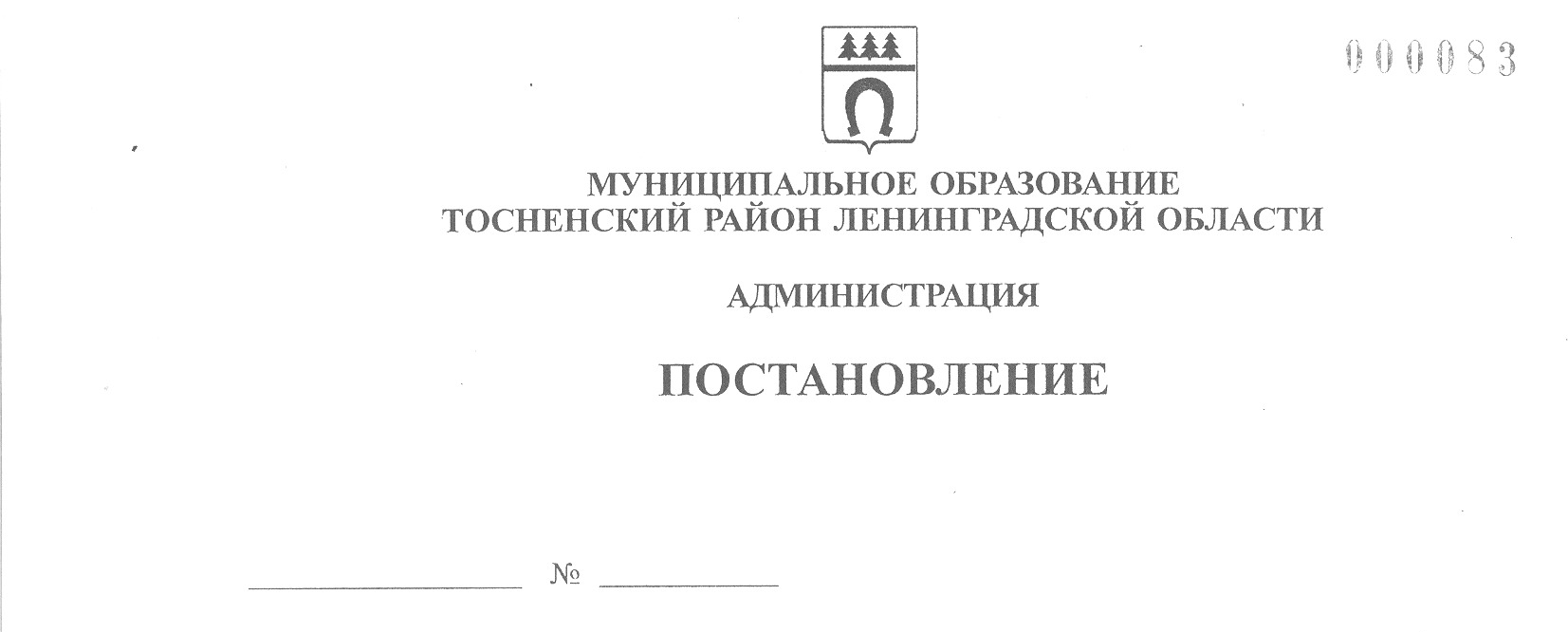 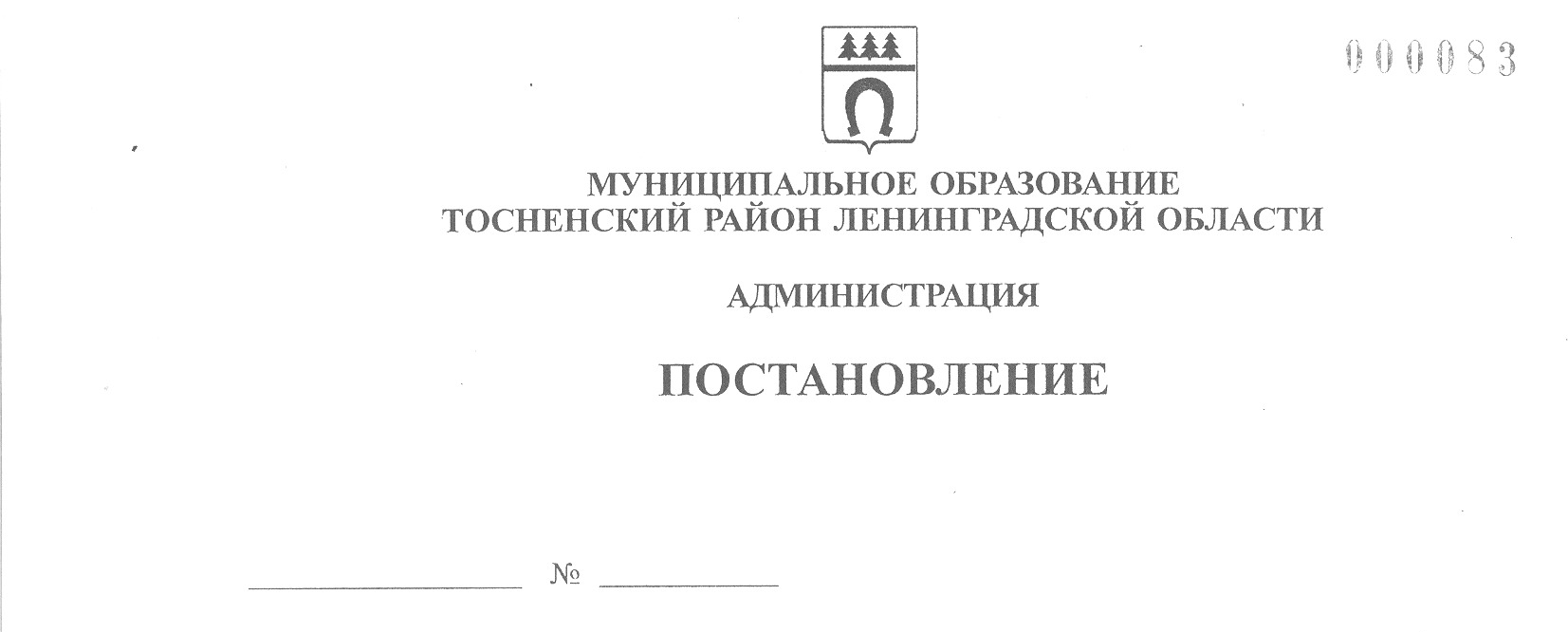 03.04.2020                                    613-паОб утверждении комплексного плана-графика мероприятий, направленных на избавление от «визуального мусора» и создания привлекательного облика территории Тосненского городского поселения Тосненского муниципального района Ленинградской областиВ соответствии с приказом Минстроя России от 13.04.2017 № 711/пр «Об утверждении методических рекомендаций для подготовки правил благоустройства территорий поселений, городских округов, внутригородских районов», на основании Правил благоустройства территории Тосненского городского поселения Тосненского муниципального района Ленинградской области, утвержденных решением совета депутатов Тосненского городского поселения Тосненского муниципального района Ленинградской области от 19.03.2020 № 44, во исполнение пункта 2.2 раздела 1 Протокола Всероссийского селекторного совещания по вопросам реализации в субъектах Российской Федерации мероприятий приоритетного проекта «Формирование комфортной городской среды» и региональных программ капитального ремонта общего имущества в многоквартирных домах под председательством Заместителя Министра строительства и жилищно-коммунального хозяйства Российской Федерации Чибиса А.В. от 13.06.2017 № 410-ПРМ-АЧ, в целях организации работы, направленной на избавление от «визуального мусора» и создания привлекательного облика Тосненского городского поселения Тосненского муниципального района Ленинградской области,  администрация муниципального образования Тосненский район Ленинградской области ПОСТАНОВЛЯЕТ:1. Утвердить комплексный план-график мероприятий, направленный на избавление от «визуального мусора» и создание привлекательного облика территории Тосненского городского поселения Тосненского муниципального района Ленинградской области (приложение).2. Комитету по жилищно-коммунальному хозяйству и благоустройству администрации муниципального образования Тосненский район Ленинградской области направить настоящее постановление в пресс-службу комитета по организационной работе, местному самоуправлению, межнациональным и межконфессиональным отношениям администрации муниципального образования Тосненский район Ленинградской области для обнародования в порядке, установленном Уставом Тосненского городского поселения Тосненского муниципального района Ленинградской области.23. Пресс-службе комитета по организационной работе, местному самоуправлению, межнациональным и межконфессиональным отношениям администрации муниципального образования Тосненский район Ленинградской области обнародовать настоящее постановление в порядке, установленном Уставом Тосненского городского поселения Тосненского муниципального района Ленинградской области.4. Контроль за исполнением  постановления возложить  на заместителя главы администрации муниципального образования Тосненский район Ленинградской области Горленко С.А.Глава администрации 						                    А.Г. КлементьевВласова Юлия Николаевна, 8(81361) 332189 гаПриложение к постановлению администрациимуниципального образования Тосненский район Ленинградской области03.04.2020                        613-паот ____________ № _____________Комплексный план-график мероприятий, направленный на избавление от «визуального мусора» и создание привлекательного облика территории Тосненского городского поселения Тосненского муниципального района Ленинградской области№ п/пНаименование мероприятияСрок исполненияОтветственный исполнитель1.Проведение инвентаризации информационных конструкций (вывесок) на соответствие Правилам благоустройства территории Тосненского городского поселения, размещенных на фасадах зданий, в особенности на центральных улицах Тосненского городского поселения30 мая 2020 годаКомитет по архитектуре и градостроительству администрации муниципального образования Тосненский район Ленинградской области2.Подготовка предписания (в случае неисполнения – составление протокола и направление в административную комиссию) по вопросу нарушения требований к размещению информационных конструкций, установленных Правилами благоустройства территории Тосненского городского поселенияПостоянноКомитет по архитектуре и градостроительству администрации муниципального образования Тосненский район Ленинградской области3.Контроль за содержанием рекламных конструкций на территории Тосненского городского поселения ПостоянноКомитет по архитектуре и градостроительству администрации муниципального образования Тосненский район Ленинградской области4.Проведение инвентаризации домовых знаков, информационных стендов, указателей (пилон, стела, индивидуальная конструкция, настенный указатель, консольный указатель) на центральных улицах Тосненского городского поселения, в газонах гостеприимства, том числе у автомобильных дорог общего пользования, являющихся «въездными воротами» в населенные пункты Тосненского городского поселения30 мая 2020 годаКомитет по жилищно-коммунальному хозяйству и благоустройству администрации муниципального образования Тосненский район Ленинградской области5.Разработка типовых домовых знаков, информационных стендов, указателей (пилон, стела, индивидуальная конструкция, настенный указатель, консольный указатель)01 июня 2020 годаКомитет по архитектуре и градостроительству администрации муниципального образования Тосненский район Ленинградской области6.Разработка и утверждение Порядка согласования информационных конструкций (вывесок) на территории Тосненского городского поселения01 июля 2020 годаКомитет по архитектуре и градостроительству администрации муниципального образования Тосненский район Ленинградской области7.Проведение информационно-разъяснитель-ной работы с населением и предпринимателями, интересы которых будут затронуты в ходе проведения вышеуказанных пунктов, в том числе в соответствии со ст. 4.6 областного закона Ленинградской области от 02.07.2003 № 47-оз (ред. от 17.02.2020) «Об административных правонарушениях» привлечение к административной ответственности в случаях нарушения действующего законодательстваПостоянно Комитет по архитектуре и градостроительству администрации муниципального образования Тосненский район Ленинградской области,комитет по жилищно-ком-мунальному хозяйству и благоустройству администрации муниципального образования Тосненский район Ленинградской области8.Приведение домовых знаков, информационных стендов, указателей (пилон, стела, индивидуальная конструкция, настенный указатель, консольный указатель) в соответствие с Правилами благоустройства территории Тосненского городского поселения 31 декабря 2020 годаКомитет по жилищно-ком-мунальному хозяйству и благоустройству администрации муниципального образования Тосненский район Ленинградской области9.Демонтаж информационных конструкций, несоответствующих Правилам благоустройства территории Тосненского городского поселенияПостоянноМКУ «Управление зданиями, сооружениями и объектами внешнего благоустройства» Тосненского городского поселения Тосненского района Ленинградской области 